2022 SeaKing District 2 3A Volleyball TournamentNovember 10 & 12, 2022Twelve (12) Team TournamentLakeside School and Lake Washington High School The top 6 teams advance directly to the State TournamentGeneral InformationThe purpose of the SeaKing District 2 3A  Tournament is to seed District 2 teams into the state  championships. Six (6) teams will advance to the state championships on November 17-18, 2022 at the Yakima Valley SunDome.   Twelve teams are invited to participate in the District Tournament, four (3) from the KingCo Conference and eight (9) from the Metro League.District Tournament play is divided into two days and the format will be a modified double elimination bracket.  The first two rounds of bracket play will be conducted on Day #1 (Thursday, November 10, 2022) of the tournament at Lakeside Upper School and Lake Washington High School.  The final three rounds of bracket play will be completed on Day #2 (Saturday November 12, 2022) at Lakeside Upper School only.Tournament Policies and RegulationsThe tournament shall be governed by the WIAA rules and regulations, SeaKing District 2 policy, and NFHS rules.  Each site will appoint a Tournament Committee which will be empowered to make decisions or judgments deemed necessary that are not specifically addressed in these instructions.  Any item for consideration by the Committee must be submitted to the Tournament Manager or the local Site Managers.Overall Tournament Director:		Lacey London, Holy Names AcademyKingCo Site Managers:		Rick O’Leary, Athletic Director, Lake Washington H.S. Metro Site Managers:			Lacey London, Athletic Director, Holy Names AcademyTournament Committee:		Head Official 					Tournament Site Manager 					One KingCo Head Volleyball Coach 					One Metro Head Volleyball CoachPlay at each site will commence with the Pledge of Allegiance or National Anthem.AdmissionsAll spectators except children under 6 are required to pay an admissions fee.  Please communicate the information to your fans prior to the tournament so they will arrive at the tournament prepared to pay the admissions.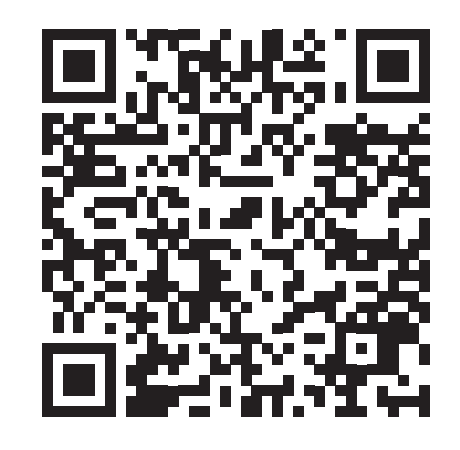 Purchase tickets in advance on GOFAN.CO, search SeaKing District 2 Or use the QR codeDigital Ticket Prices	Adults, Student w/out ASB	$7.00	Students W/ASB		$5.00	Seniors & Elem.		$5.00	Under 6			Free	 Note: Prices do not include surcharge/convenience fees for credit card transactionsPassesKingCo, Metro, WIAA or District 2 Lifetime passes, Coaches Association (2022-2023) are the only passes that will be honored.  Specifically, League and District passes will not be honored.  The Head Volleyball Coach and/or Athletic Director of non-participating schools will be admitted free if their names are submitted to the Tournament Manager or Local Site Managers.  Each Team will be limited to fourteen (14) players, six (6) designated school personnel (coaches, managers, statisticians, etc.), one (1) medical personnel, and two (2) supervisory personnel.  The names must be listed on the pass list.  Those not on a pass list will not be admitted without a ticket.Roster and Pass ListEach participating team must turn in a team roster and pass list to Lacey London by Monday November 7, 2022.  This information will be used for the program and for admission to the tournament.  Please email you roster to llondon@holynames-sea.org.  You need not wait until after the league tournaments.  The roster limit in regard to players for the tournament is fourteen (14).  Roster and pass list changes may be made prior to the first match.  After the first match, changes will be permitted only after the District tournament is complete. Medical and Athletic TrainingEach site will have a Certified Athletic Trainer present for site medical services. Taping will not be available prior to the first match of the day. ATC’s will be on site from the start of the first match to the completion of the tournament. Taping can be done by the ATC for later matches, but each school will need to provide its own supplies. Ice and water will be available in the gym to all participants.Spectator ArrangementsEach site will have its own spectator arrangements, and team supervisors are responsible to see that their spectators behave in an orderly and sportsman-like manner in compliance with any special site rules.  Spectators will not be allowed on the floor of the main gym or in the warm-up areas.  The following general rules will be strictly enforced at all sites.No signs other than the official school banners are allowed.Artificial and or mechanical noise makers are not permitted.Confetti will not be allowed.  Schools violating this policy will be assessed a clean-up fee.No flash photography at any time while play is in progress on either court.Fans should not call out specific athletes or numbers of athletes on the court.Match Format (Both days)All games will be rally scoring to 25 points (no cap) with the 5th and deciding game being 15 points (no cap.).  All matches will be best 3 out of 5 games.  This is the same scoring format that will be used at the State Tournament.  All matches will be played out in their entirety.  Linespersons/Scorekeepers/Libero TrackerOfficials and Linespersons will be provided by the Greater Seattle Volleyball Officials.Scorekeepers will be provided by the Greater Seattle Volleyball Officials or the host site.Libero Tracker and Scoreboard Operator – each school must be prepared to provide a libero tracker or scoreboard operator for each match. Your volunteer should be qualified to do either job. Warm-Up The official warm-up time will be 20 minutes, with eight (8) minutes of shared court time, followed by six (6) minutes for the visiting team, followed by six (6) minutes for the home team. Hitting or serving the ball into the opponent’s court is not allowed during the shared court time. Teams are not allowed to warm-up on the sidelines or endlines while waiting for their court time.Note: Following a match and when a team must play consecutive matches, they will be provided up to 20 minutes of rest before official warm-up will begin.Game and Warm-Up BallsEach School will provide their own practice/warm-up balls.  Higher seeded team (bottom team on bracket) will provide the game ball and be the home team for that match.  Team Benches Teams will not change benches between sets.Wednesday, November 10, 2022 - Day #1 Bracket PlaySites:  Lakeside Upper School and Lake Washington High SchoolLakeside Schedule:		Gym Opens			4:30 PM				Coaches Meeting		Pregame				Match Times	                    	5:30 PM and 7:30 PMLake Washington Schedule:	Gym Opens			4:30 PMCoaches Meeting 		Pregame				Match Times	                    	5:30 PM and 7:30 PMSaturday November 12, 2022 - Day #2 Bracket PlaySite:  Lakeside Upper School  Schedule:			Gym Opens			8:00 AMCoaches Meeting 		8:15 AMMatch Times			9:00 AM, 11:00 AM, 1:00 PM, 3:30 PM 				Championship Game        	5:30 PMTeam ArrangementsTeams will keep their bags and valuables at their team benches. Team members, coaches, the manager, and a statistician are the only personnel that will be permitted on the team bench during match play.Playoff Bracket See bracket